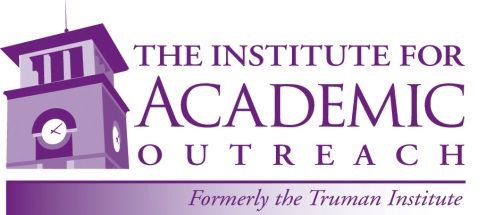 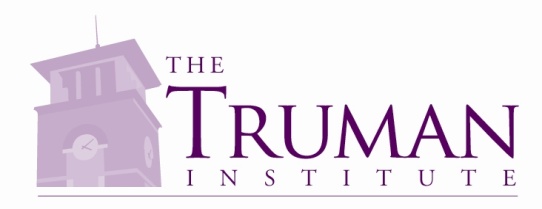 Truman State University Dual Enrollment Computer Science		The Institute for Academic OutreachEmail: institute@truman.edu		100 E. Normal Ave.Phone: (660) 785-5384		McClain Hall 303Fax: (660) 785-7202		Kirksville, MO  63501-4221Dual Enrollment Computer ScienceContract Initiation FormThis form will need to be completed and submitted by the high school principal or superintendent prior to the start of each academic year in order for the school to receive a contract to allow their students to participate in the program.High School and Contact Information:High School Name: 							 District: 					 Street Address:							 City: 				 Zip: 		Website: 					Phone: 					 Fax: 				Administrator’s Name: 						 Title: (circle one) Principal/SuperintendentAdministrator’s Email Address: ______________________________________________________________________Fall semester (Aug – Dec): 1st day of class 				 Last day of class 				Spring semester (Jan – Jun) 1st day of class: 				 Last day of class: 				 Faculty/Staff Member(s) at the school that will be directly involved in facilitating the program:Name: 	 Title: 						Email Address: 													Office Location: 							 Phone Number:				Name: 	 Title: 						Email Address: 													Office Location: 							 Phone Number:				2. Course(s): (check all that apply)*			Est. EnrollmentCS 170: Full Year	  			_______________Is the school able to have all participating students complete the online student application at the school?:Yes – Date: 					 Time: 				NoDoes a representative from the Institute for Academic Outreach need to come assist students with applying?:Yes – Date: 					 Time: 				NoSignature of Principal/Superintendent: _____________________________________  Date: ______________________Please submit this form to the Institute for Academic Outreach office by one of the following methods:Scan the form and email it to institute@truman.eduFax the form to 660-785-7202After this form is received, a signed contract will be sent to the school which must then be returned to the Institute for Academic Outreach with a signature by the principal or superintendent. The finalized contract will then be returned to the school and Institute staff will follow up with the faculty/staff member(s) listed to go over program procedures. 